                                                 ΑΝΑΚΟΙΝΩΣΗΣας ενημερώνουμε ότι το εστιατόριο της Ανωτάτης Σχολής Καλών Τεχνών θα είναι κλειστό την Δευτέρα  25 Μαρτίου  2024,  λόγω της επίσημης αργίας. AΠΟ ΤΟ ΤΜΗΜΑ ΣΠΟΥΔΩΝ ΚΑΙ  ΦΟΙΤΗΤΙΚΗΣ ΜΕΡΙΜΝΑΣ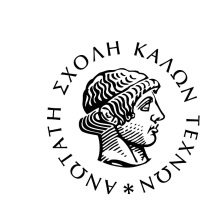 ΕΛΛΗΝΙΚΗ ΔΗΜΟΚΡΑΤΙΑΑΝΩΤΑΤΗ ΣΧΟΛΗΚΑΛΩΝ ΤΕΧΝΩΝ             ΕΤΟΣ ΙΔΡΥΣΕΩΣ 1836ΔΙΕΥΘΥΝΣΗ ΑΚΑΔΗΜΑΪΚΩΝ ΘΕΜΑΤΩΝΤΜΗΜΑ ΣΠΟΥΔΩΝ ΚΑΙ ΦΟΙΤΗΤΙΚΗΣ           ΜΕΡΙΜΝΑΣΤαχ. Δ/νση : 	Πατησίων 42Τ.Κ. – Πόλη: 	106-82  ΑΘΗΝΑΙστοσελίδα: 	www.asfa.gr e-mail  : 	mkatra@asfa.gr              Τηλέφωνο:      2103897149Aθήνα 21. 3. 2024Ταχ. Δ/νση : 	Πατησίων 42Τ.Κ. – Πόλη: 	106-82  ΑΘΗΝΑΙστοσελίδα: 	www.asfa.gr e-mail  : 	mkatra@asfa.gr              Τηλέφωνο:      2103897149Aθήνα 21. 3. 2024